Jake Shatsky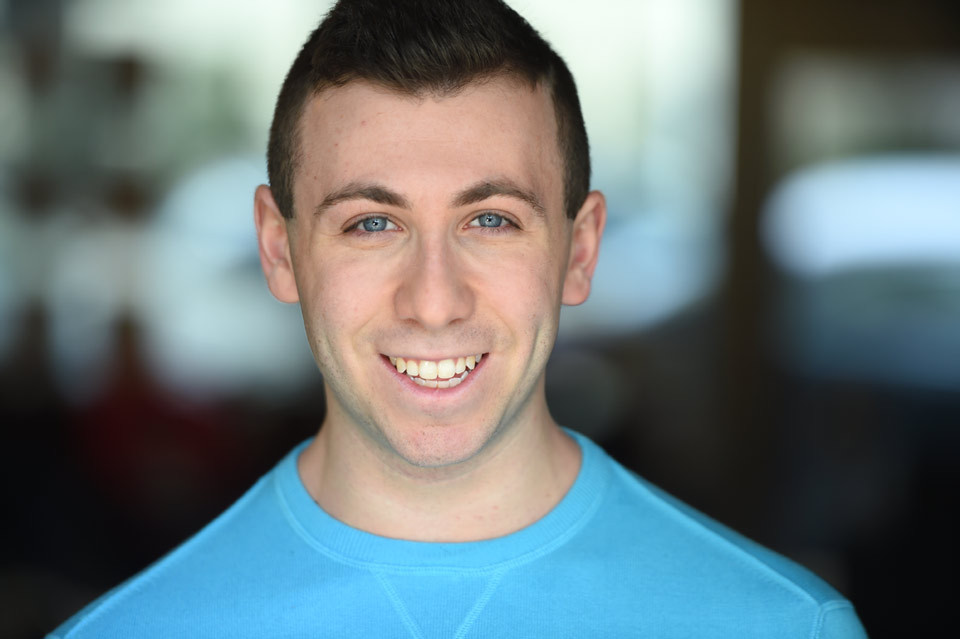 SAG/AFTRA732-688-6072JakeShatsky@gmail.com_______________________________________________Height: 5’6						                     Eyes: BlueVocal Range: C3-G4	Hair: Brown PERFORMANCEFresh Beat Band	Dancer	Mandy Moore (EDGE)Nickelodeon Live	Dancer/Singer	Norwegian Cruise LinesA Stoop..Orchard Street	Benny	Jay Kholos (Off B’way)A Chorus Line 	Larry	Pace (Baayork Lee)  National Anthem (Pace Graduation)	Soloist	Madison Square GardenSummer Conservatory Showcase	Singer/Dancer	Paper Mill PlayhouseWarsaw (Staged Reading)	Altar	JamiBeth Margolis Rags 	David	Montclair (Jeff Shade)Gigolo (Restaging by Scott Jovovich)	Dancer	Schimmel Center Mary Poppins 	Neleus	Phoenix ProductionsThe Music Man	Tommy	Phoenix Productions	Anything Goes	Moonface Martin	Howell High SchoolWest Side Story*	Baby John	Howell High School*Winner of the Paper Mill Rising Star Award for Best Group Ensemble (The Jets)_______________________________________________________________________FILM/TELEVISION/COMMERCIALWhat Would You Do	Principal Gay Kid                ABC Primetime	All State Insurance	Principal Sports Fan	Nat’l March MadnessGive it a Ponder	Principal Boy	Nat’l (w. James Lipton)Football Flash Mob	Dancer	Jess Hendricks______________________________________________________________________________CHOREOGRAPHYRitzy Bitz Halloween Show	Choreographer	New World StagesHairspray (Barrett Davis)	Assistant Choreographer	Algonquin TheaterThe Wiggles Show	Dance Captain	Six Flags Theme Park______________________________________________________________________________TRAININGPACE UNIVERSITY BFA COMMERCIAL DANCE 2016 CANDIDATE. Dir. Rhonda Miller. Boston Conservatory Summer Vocal/Choral Intensive. Patty Thom. (2010)Howell High School FPAC Program. Acting Major. (2007-2011)New Jersey All State Chorus. Tenor II. (2008-2010)SPECIAL SKILLSTap, Partnering, Light tumbling, Strong falsetto, Puppetry, Left Splits, Can play piano scales, Casting director intern experience, Dance teaching, Comedy instagram “ShatskyLaughs”, Fluent solfeg, Costume character training, Photographic memory, Licensed Driver, Valid passport, Great with children, Bartending Certification